Картотека зрительной гимнастики «Укрепляем зрение».Начало формы Конец формы В наше время зрение детей подвергается все большим опасностям - как раз в то время, когда идет интенсивное развитие органов зрения, дети проводят время за просмотром телевизора, за экраном компьютера, с планшетами и телефонами в руках. Нужно стараться компенсировать вредное воздействие. Этот комплекс упражнений для глаз для детей в стихах легко запоминается и вполне эффективен. Взрослые тоже могут делать эту гимнастику для глаз вместе с детьми.Эту гимнастику для глаз очень просто делать вместе с детьми: просто читайте стих и повторяйте движения глазами, которые описаны в тексте. Упражнения для глаз для детей в стихахУпражнения для глаз для детей №1
 Раз -налево, два — направо,Три -наверх, четыре — вниз.А теперь по кругу смотрим,Чтобы лучше видеть мир.Взгляд направим ближе, дальше,Тренируя мышцу глаз.Видеть скоро будем лучше,Убедитесь вы сейчас!А теперь нажмем немногоТочки возле своих глаз.Сил дадим им много-много,Чтоб усилить в тыщу раз!Упражнения для глаз для детей №2
 Мы гимнастику для глазВыполняем каждый раз.Вправо, влево, кругом, вниз,Повторить ты не ленись.Укрепляем мышцы глаза.Видеть лучше будем сразу.Гимнастика для глаз для детей: упражнение №3Глазки вправо, глазки влево,И по кругу проведем.Быстро — быстро поморгаемИ немножечко потрем.Посмотри на кончик носаИ в «межбровье» посмотри.Круг, квадрат и треугольникПо три раза повтори.Глазки закрываем,Медленно вдыхаем.А на выдохе опятьГлазки заставляй моргать.А сейчас расслабилисьНа места отправились.Гимнастика для глаз для детей: упражнение в стихах Автобус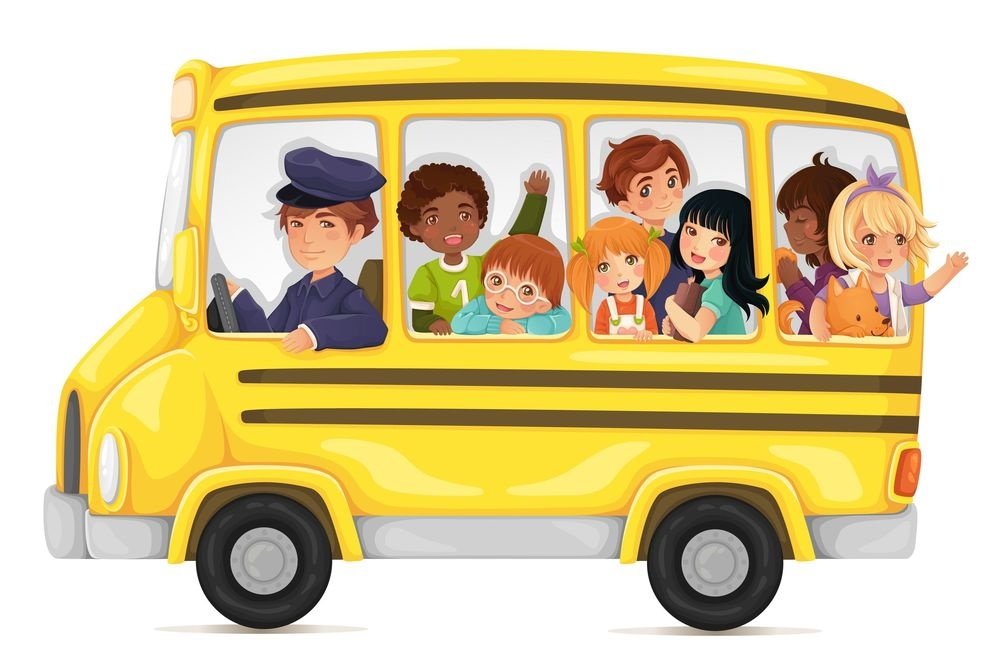 Мы в автобусе сидим,Во все стороны глядим.Глядим назад, глядим вперед,А автобус не везет.Внизу речка — глубоко,Вверху птички — высоко.Щётки по стеклу шуршатВсе капельки смести хотят.Колёса закружилисьВперёд мы покатились.Упражнения для глаз для детей: Сова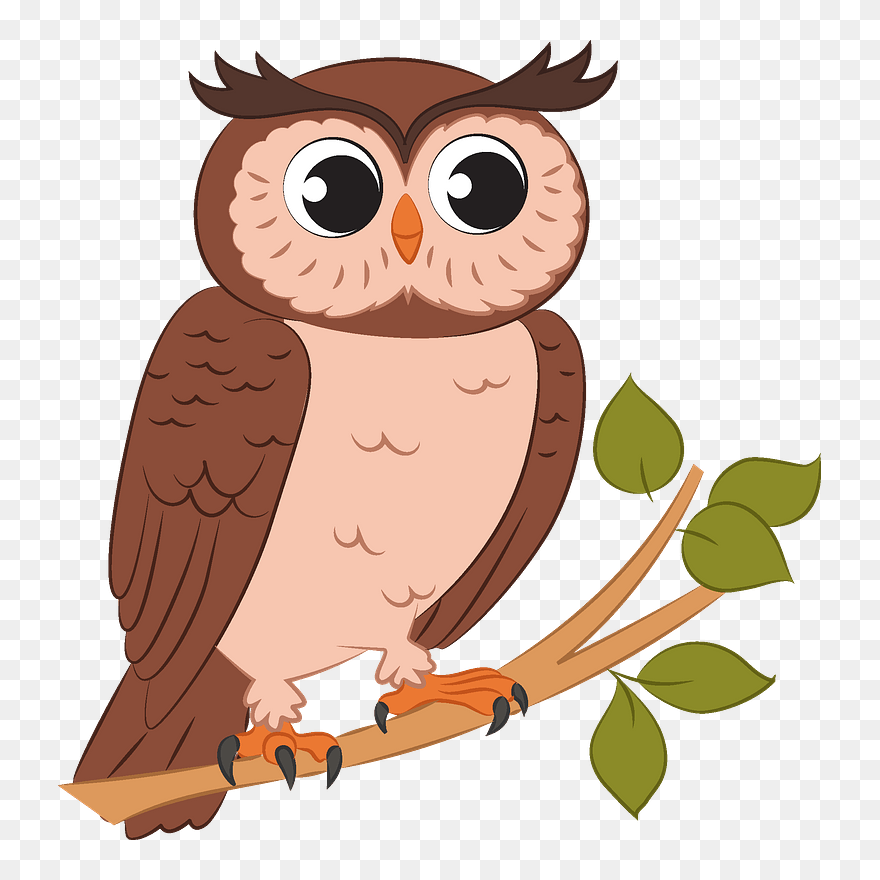  В лесу темно.Все спят давно.Только совушка-сова,большая голова,На суку сидит,во все стороны глядит.Вправо, влево, вверх и вниз,Звери, птицы, эх, держись!осмотрела все кругом —за добычею бегом!Гимнастика для глаз для детей: упражнение Часы Тик-так, тик-такВсе часы идут вот так: тик-так, тик-так,Налево раз, направо раз,Мы тоже можем так,Тик-так, тик-так.Упражнения для глаз для детей: стихи 
 Мы ладонь к глазам приставим,Ноги крепкие расставим.Поворачиваясь вправо,Оглядимся величаво.И налево надо тожеПоглядеть из-под ладошек.И — направо! И ещеЧерез левое плечо!Упражнения для глаз для детей: стихи 

Хомка — хомка хомячок,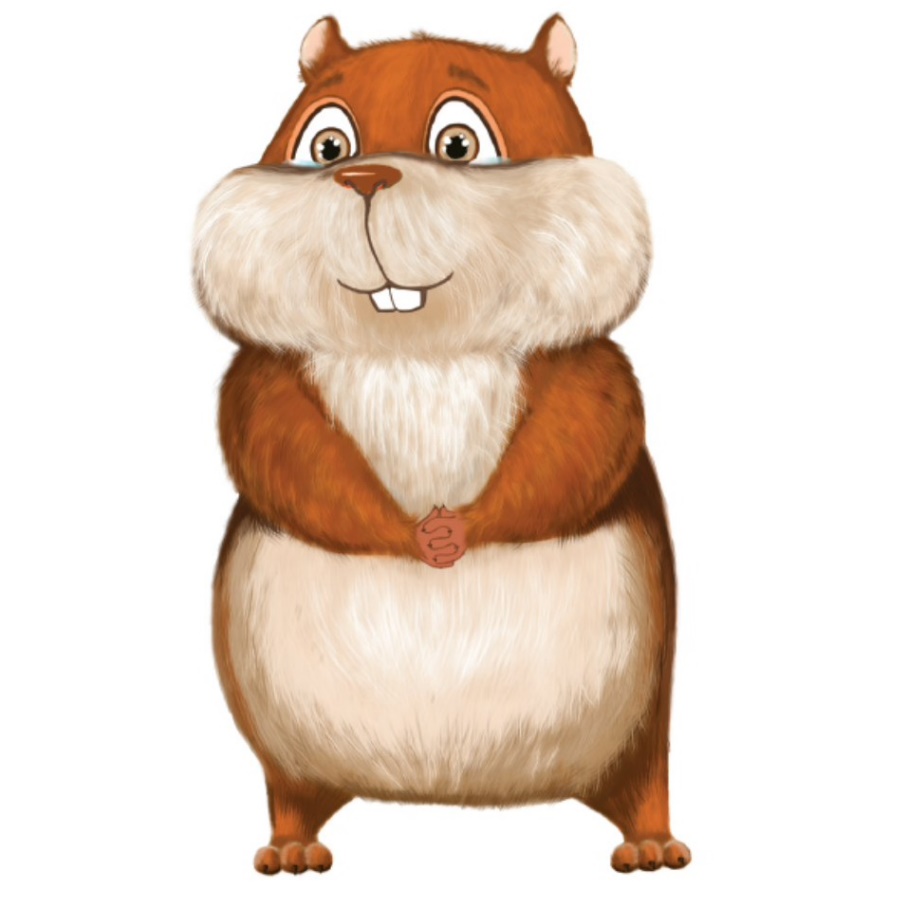 Полосатенький бочок.Хомка рано встаётГлазки свои хомка трет.Поморгает — раз, два, триВдох и выдох. ПосмотриДалеко ручей бежит,На носу комар пищит.Смотрит хомка выше, ниже,Вправо, влево, дальше, ближе…Осмотрел он все кругомПраг! и в норочку бегом!Гимнастика для глаз для детей:  Жук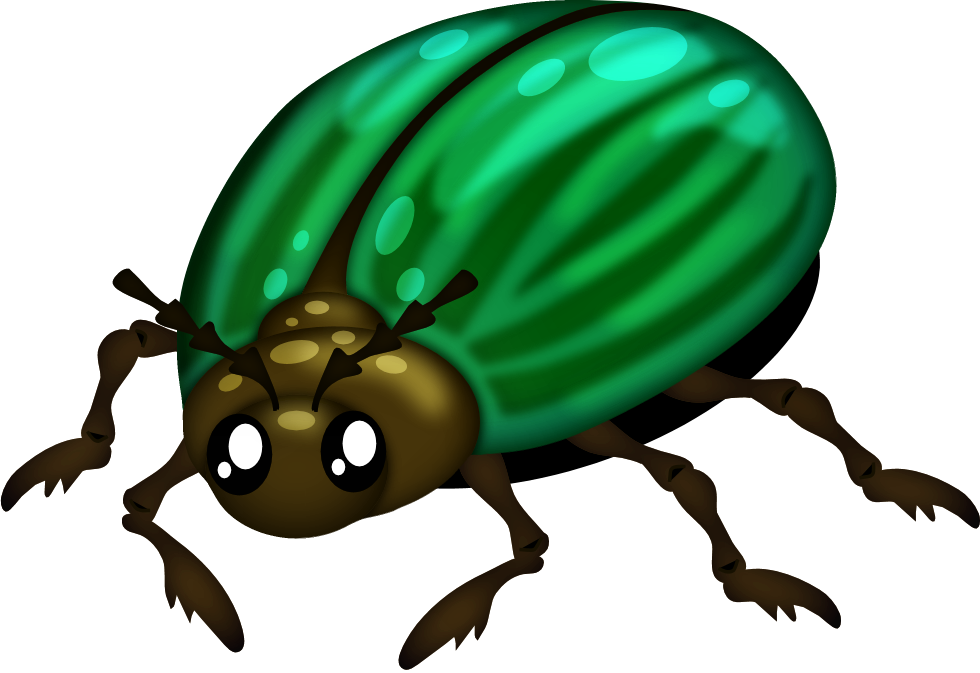 Дети садятся на пол, вытягивают ноги вперёд. Указательный палец правой руки — это жук. Дети поворачивают его вправо, влево, вверх, вниз, следуя тексту. К журавлю жук подлетел,Зажужжал и запел «Ж-ж-ж.»Вот он вправо полетел,Каждый вправо посмотрел.Вот он влево полетел,Каждый влево посмотрел.Жук на нос хочет сесть,Не дадим ему присесть.Жук наш приземлился,Зажужжал и закружился. «Ж-ж-ж.»Жук, вот правая ладошка,Посиди на ней немножко.Жук, вот левая ладошка,Посиди на ней немножко.Дети вытягивают поочерёдно вперёд правую и левую руки, смотрят на ладошку; затем встают на ноги, тянутся вверх на носочках и хлопают в ладоши, медленно опуская руки.Жук наверх полетелИ на потолок присел.На носочки мы привстали,Но жука мы не достали.Хлопнем дружно-Хлоп-хлоп-хлоп,Чтобы улететь он смог.«Ж-ж-ж.»Упражнения для глаз для детей: Дождик Капля первая упала — кап! (сверху пальцем показывают траекторию ее движения)И вторая пробежала — кап!Мы на небо посмотрели, (то же самое)Капельки кап — кап запели,Намочились лица.Мы их вытирали. (вытирают лицо руками)Туфли — посмотрите — (показывают вниз и смотрят)Мокрыми стали.Плечами дружно поведем (движения плечами)И все капельки стряхнем.От дождя убежим.Под кусточком посидим. (приседают)Гимнастика для глаз для детей:  Самолет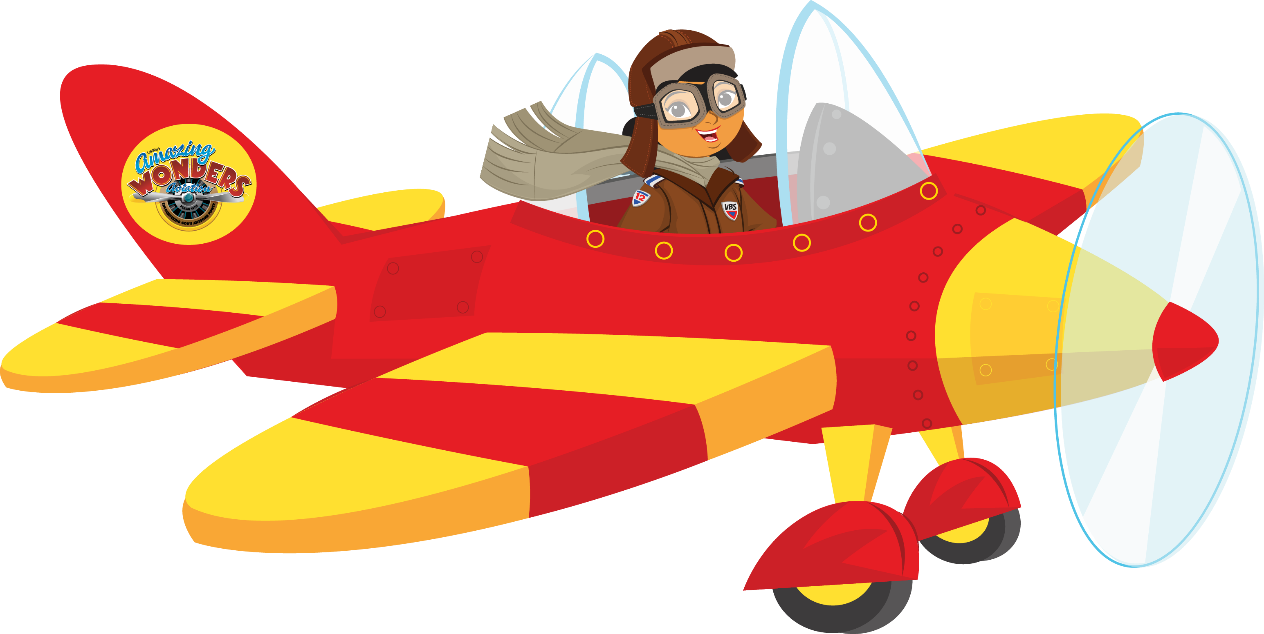  Пролетает самолет,  (смотрят вверх и водят пальцем за воображаемым самолетом)С ним собрался я в полет,Правое крыло отвел, (отводят руки по переменно иПосмотрел. прослеживают взглядом)Левое крыло отвел,Поглядел. Упражнения для глаз для детей: ОтдыхалочкаМы играли, рисовали (выполняется действия, о которых идет речь)Наши глазки так усталиМы дадим им отдохнуть,Их закроем на чуть — чуть.А теперь их открываемИ немного поморгаем.Гимнастика для глаз для детей:   НочьНочь. Темно на улице. (Выполняют действия, о которых идет речь)Надо нам зажмурится.Раз, два, три, четыре, пятьМожно глазки открывать.Снова до пяти считаем,Снова глазки закрываем.Раз, два, три, четыре, пятьОткрываем их опять.(повторить 3 — 4 раза)Упражнения для глаз для детей:  Прогулка в лесуМы отправились гулять. Шагают на местеГрибы — ягоды искатьКак прекрасен этот лес.Полон разных он чудес.Светит солнце в вышине, смотрят вверхВот грибок растет на пне, смотрят внизДрозд на дереве сидит, смотрят вверхЕжик под кустом шуршит. смотрят внизСлева ель растет — старушка, смотрят вправоСправа сосенки — подружки. смотрят влевоГде вы, ягоды, ау! повторяют движения глазВсе равно я вас найду! влево — вправо, вверх — вниз.Гимнастика для глаз для детей:   ТишинаМы устали все чуть — чуть.Предлагаю отдохнуть.Отдыхайте наши ушиТишину мы будем слушать.И глаза мы закрываем,И они пусть отдыхают.В тишине представить море,Свежий ветер на просторе.За волной плывет волна,А в округе тишина.Наши глазки так устали,Мы писали, рисовали,Встанем дружно по порядку,Сделаем для глаз зарядку.Ночь. Темно на улице.Надо нам зажмурится.Раз, два, три, четыре, пятьМожно глазки открывать.Снова до пяти считаем,Снова глазки закрываем.Раз, два, три, четыре, пятьОткрываем их опять.А теперь всем вместе нужноПоморгать глазами дружно.Вправо — влево посмотрите,Вниз и вверх все поглядите.Отдохнули? Хорошо.Повторяем все еще.Упражнения для глаз для детей:  Цветы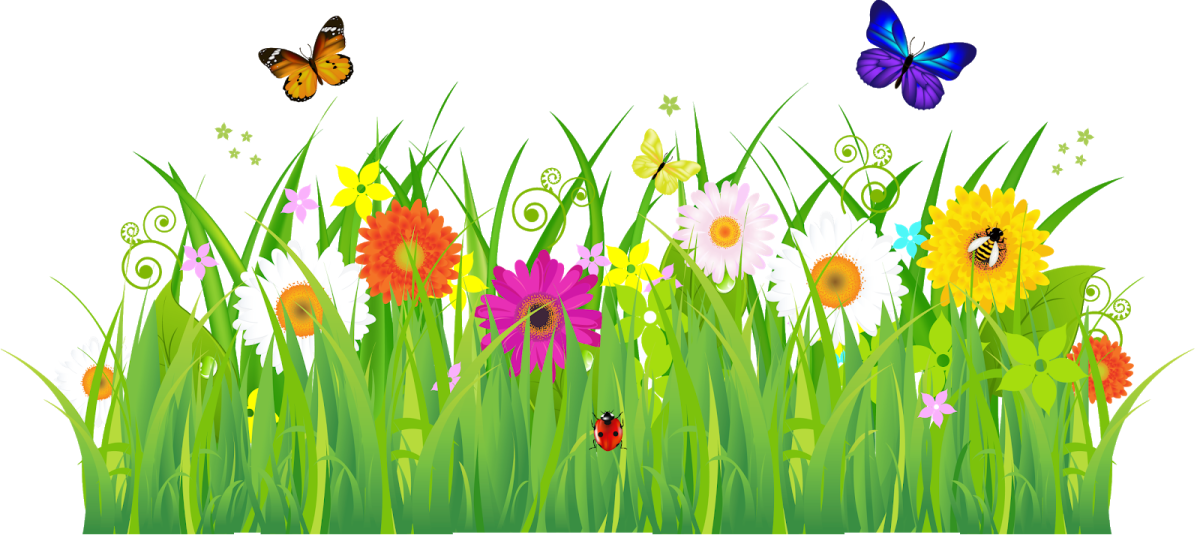 Наши алые цветы распускают лепестки (смотрим вверх)Ветерок чуть дышит, лепестки колышет, (моргать быстро)Наши алые цветы закрывают лепестки, (закрывать глаза)Тихо засыпают, головой качают (смотреть по сторонам).Гимнастика для глаз для детей:   Ах, как долго мы писалиАх, как долго мы писали -Поморгать глазами.Глазки у ребят устали.Посмотрите все в окно — Посмотреть влево — вправо.Ах, как солнце высоко — Посмотреть вверх.Мы глаза сейчас закроем — Закрыть глаза ладошками.В классе радугу построим — Посмотреть по дуге вверх —Вверх по радуге пойдем — Вправо и вверх — влево.Вправо, влево повернём — Поворачиваем вправо, влевоА потом скатимся вниз — Посмотреть вниз.Жмурься сильно, но держись. Зажмурить глаза, открыть и поморгать ими. Упражнения для глаз по Аветисову для детей Долго тянется урок —Много мы читали.Не поможет тут звонок,Раз глаза устали.Глазкам нужно отдыхать,Знай об этом каждый.Упражнений ровно пять,Все запомнить важно.Упражнение один —На край парты книги сдвинь.Сидя, откинься на спину парты, сделай глубокий вдох, затем наклонись вперед на крышку парты, сделай выдох.Упражнение такоеПовтори пять раз за мною.Упражнение два —Тренируй свои глаза.Откинувшись на спинку парты, прикрой веки, крепко зажмурить глаза, открой глаза.Занимаемся все сразу,Повтори четыре раза,Упражнение три.Делай с нами, не спеши.Сидя, положи руки на пояс, поверни голову направо, посмотри на локоть правой руки, поверни голову налево, посмотри на локоть левой руки, вернись в И. П.Повторите пять раз,Расслабляя мышцы глаз.Упражнение четыреПотратить нужно много силы.Сидя, смотри перед собой, посмотри на классную доску 2 — 3 сек. Вытяни палец левой руки по средней линии лица на расстояние 5 — 20 см от глаз. Переведи взгляд на конец пальца и посмотри на него 3 — 5 сек., после чего руки опусти.Повторить 5 — 6 раз,Все получится у вас.Упражнение пятьНужно четко выполнять.Сидя, вытяни руки вперед, посмотри на кончики пальцев. Подними руки вверх -вдох, следи глазами за руками, не поднимая головы, руки опусти (выдох).Комплекс упражнений для глаз для детей Упражнения для глаз для детей "Веселая неделька" Всю неделю по — порядку,Глазки делают зарядку.В понедельник, как проснутся,Глазки солнцу улыбнутся,Вниз посмотрят на травуИ обратно в высоту.Поднять глаза вверх; опустить их книзу, голова неподвижна; (снимает глазное напряжение).Во вторник часики глаза,Водят взгляд туда — сюда,Ходят влево, ходят вправоНе устанут никогда.Повернуть глаза в правую сторону, а затем в левую, голова неподвижна; (снимает глазное напряжение).В среду в жмурки мы играем,Крепко глазки закрываем.Раз, два, три, четыре, пять,Будем глазки открывать.Жмуримся и открываемТак игру мы продолжаем.Плотно закрыть глаза, досчитать да пяти и широко открыть глазки; (упражнение для снятия глазного напряжения)По четвергам мы смотрим вдаль,На это времени не жаль,Что вблизи и что вдалиГлазки рассмотреть должны.Смотреть прямо перед собой, поставить палец на расстояние 25–30 см. от глаз, перевести взор на кончик пальца и смотреть на него, опустить руку. (Укрепляет мышцы глаз и совершенствует их координации)В пятницу мы не зевалиГлаза по кругу побежали.Остановка, и опятьВ другую сторону бежать.Поднять глаза вверх, вправо, вниз, влево и вверх; и обратно: влево, вниз, вправо и снова вверх; (совершенствует сложные движения глаз)Хоть в субботу выходной,Мы не ленимся с тобой.Ищем взглядом уголки,Чтобы бегали зрачки.Посмотреть взглядом в верхний правый угол, затем нижний левый; перевести взгляд в верхний левый угол и нижний правый (совершенствует сложные движения глаз)В воскресенье будем спать,А потом пойдём гулять,Чтобы глазки закалялисьНужно воздухом дышать.Закрыть веки, массировать их с помощью круговых движений пальцев: верхнее веко от носа к наружному краю глаз, нижнее веко от наружного края к носу, затем наоборот (расслабляет мышцы и улучшает кровообращение)«Кошка».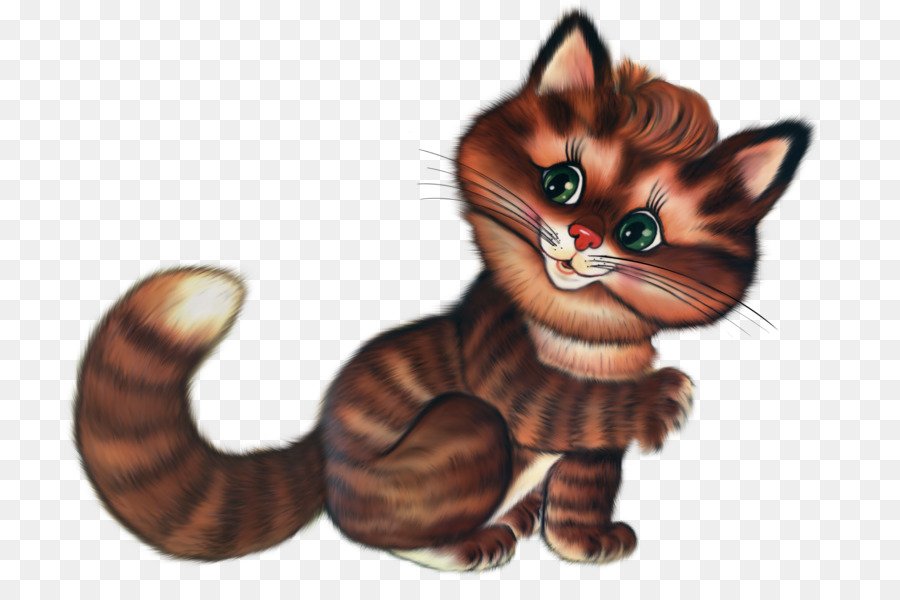 Вот окошко распахнулось,Разводят руки в стороны.Кошка вышла на карниз.Имитируют мягкую, грациозную походку кошки.Посмотрела кошка вверх.Смотрят вверх.Посмотрела кошка вниз.Смотрят вниз.Вот налево повернулась.Смотрят налево.Проводила взглядом мух.Взглядом провожают «муху» от левого плеча к правому.Потянулась, улыбнуласьТеперь вы знаете, как сделать веселой гимнастику для глаз для детей, чтобы укрепить их зрение. 